СОСТАВ Общественного совета при Министерстве образования и науки Республики Татарстан1.Багаутдинова Наиля Гумеровнадиректор Института управления, экономики и финансов ФГАОУ ВПО «Казанский (Приволжский) федеральный университет»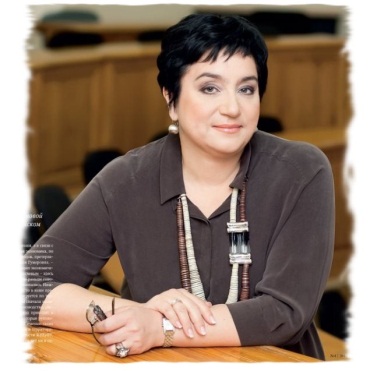 2.Бикуева Диляра Динаровна Директор МБОУ «Лицей №83» Приволжского района г. Казани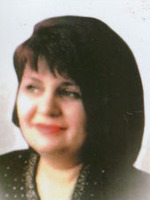 3.Бикчентаева Ляля Дмитриевна  Член Общественной палаты Республики Татарстан, исполнительный директор общественной организации Казанский центр «Достижения молодых»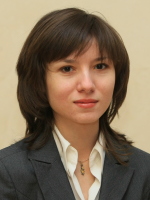 4.Габдрахманов Фанил ИсхаковичЧлен Общественной палаты Республики Татарстан, председатель некоммерческой организации «Межрегиональная ассоциация охраны труда»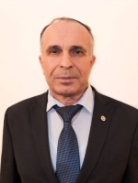 5.Гафуров Тагир Гафурович  Председатель Региональной общественной организации работников образования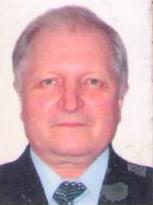 6.Гильмеева Римма ХамитовнаПредседатель Комиссии Общественной палаты Республики Татарстан по вопросам образования и науки, проректор Академии социального образования по связям с общественностью, доктор педагогических наук, профессор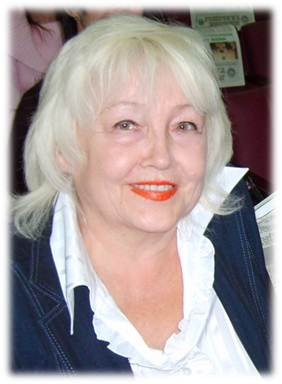 7.Закиров Ринат Зиннурович  Председатель Всемирного Исполкома Конгресса татар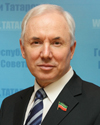 8.Залялова Анфиса Григорьевна  Председатель Некоммерческого партнерства «Совет директоров образовательных учреждений СПО РТ», директор Казанского педагогического колледжа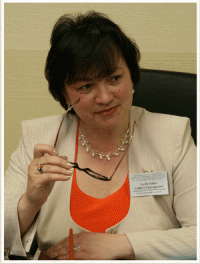 9.Кибец Валентина Васильевна  Директор муниципального бюджетного образовательного учреждения «Лицей №9 имени А. С. Пушкина Зеленодольского муниципального района Республики Татарстан»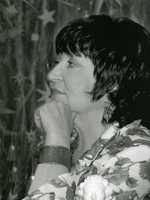 10. Королев Андрей Владимирович  Директор общества с ограниченной ответственностью «Стратег», председатель правления Регионального Общественного Фонда «Центр повышения эффективности антикризисных процедур при Академии информатизации Республики Татарстан»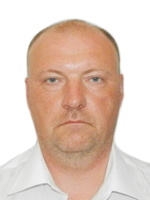 11.Лисенкова Любовь Александровна  Начальник учебно-методического и информационно-аналитического отдела ГАОУ ДПО «Институт развития образования Республики Татарстан»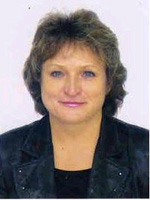 12.Назмиев Камиль РимовичДиректор ГБС(К)ОУ «Мензелинская специальная (коррекционная) школа-интернат VIII вида для детей-сирот и детей, оставшихся без попечения родителей»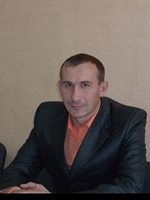 13.ПавловаТатьяна Николаевназаведующая МАДОУ «Детский сад №152 комбинированного вида» Авиастроительного района г. Казани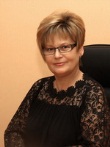 14.Реснянская Наталья ЛеонидовнаРуководитель АНО «Психолого-педагогический центр раннего развития «Егоза»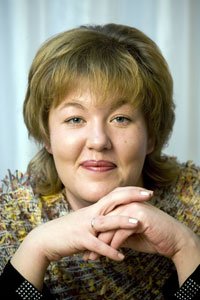 15.Салахов Мякзюм Халимуллович  Президент Академии наук Республики Татарстан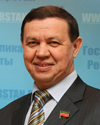 16.ТимирясоваАсия Витальевна  Ректор Института экономики, управления и права, член Совета Ассоциации негосударственных вузов России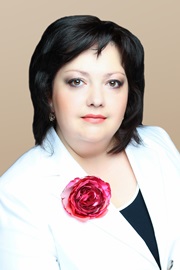 17.Хамитов Равиль Габдулхакович  Ректор ГАОУ ДПО «Институт развития образования Республики Татарстан»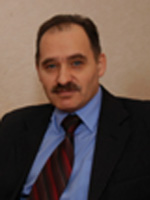 18.Хухунашвили Маринэ Мануиловна  Председатель Комиссии Общественной палаты Республики Татарстан по вопросам культуры, межэтических и межконфессиональных отношений, директор Центра образования «Многонациональная школа» г. Казани, заместитель председателя Совета Ассамблеи народов Татарстана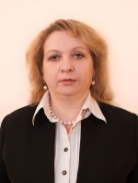 